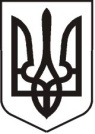 У К Р А Ї Н АЛ У Г А Н С Ь К А    О Б Л А С Т ЬП О П А С Н Я Н С Ь К А    М І С Ь К А    Р А Д АШ О С Т О Г О   С К Л И К А Н Н ЯРОЗПОРЯДЖЕННЯміського голови16.03.2018                                                м. Попасна                                                          № 58                        Про   проект порядку денного та регламенту роботи засідання виконавчого комітетуПопаснянської міської ради у березні 2018 року          Керуючись п.20 ч.4 ст.42, ст. 53 Закону України «Про місцеве самоврядування в Україні», розглянувши надані заступниками міського голови та відділами виконкому міської ради пропозиції: Включити до проекту порядку денного засідання виконавчого комітету наступні питання:  Про організацію та проведення щорічного загальноміського конкурсу  «Гордість Попасної - 2018».     Інформація: Висоцької Н.О. – начальника організаційного відділуПро встановлення тарифу на послуги з теплопостачання,  які надає ФОП Котова Ю.О. для опалення КУ «Попаснянська ЦРЛ» .Інформація: Бондаревої М.О. –  начальника відділу житлово-комунального господарства, архітектури, містобудування та землеустроюПро встановлення двоставкового тарифу на послуги з теплопостачання, які надає ТОВ «ДЕМ І К» для опалення Попаснянського відділу поліції Головного управління Національної  поліції в Луганській області.Інформація:   Бондаревої М.О. –  начальника відділу житлово-комунального господарства, архітектури, містобудування та землеустроюПро затвердження протоколу № 2 засідання громадської комісії з житлових питань при виконавчому комітеті міської ради від 14 березня 2018 року.Інформація: Чудної К.С. - інспектора відділу житлово-комунального                              господарства, архітектури, містобудування та землеустроюПро визначення видів оплачуваних суспільно-корисних робіт та переліку об’єктів для їх відбування правопорушниками протягом 2018 року. Інформація:Коваленка В.П. – начальника юридичного відділу Регламент засідання виконкому:          Для інформації – до 10 хвилин          Для виступів     – до 5 хвилин          Перерву зробити через 1,5 години засідання на 10 хвилинЗасідання виконавчого комітету провести 21 березня 2018 року о 10.00 у залі засідань адмінбудівлі міської ради. Міський голова	Ю.І.Онищенко        Кулік  2 07 02